Приложение 1 к постановлению администрации                                                                                                                                                           Сергиево-Посадского городского округа                                                                                                                                                                                                              от 28.09.2022 № 1382-ПАСхема №1Сергиево-Посадский городской округ, д. Сватково в районе ГСК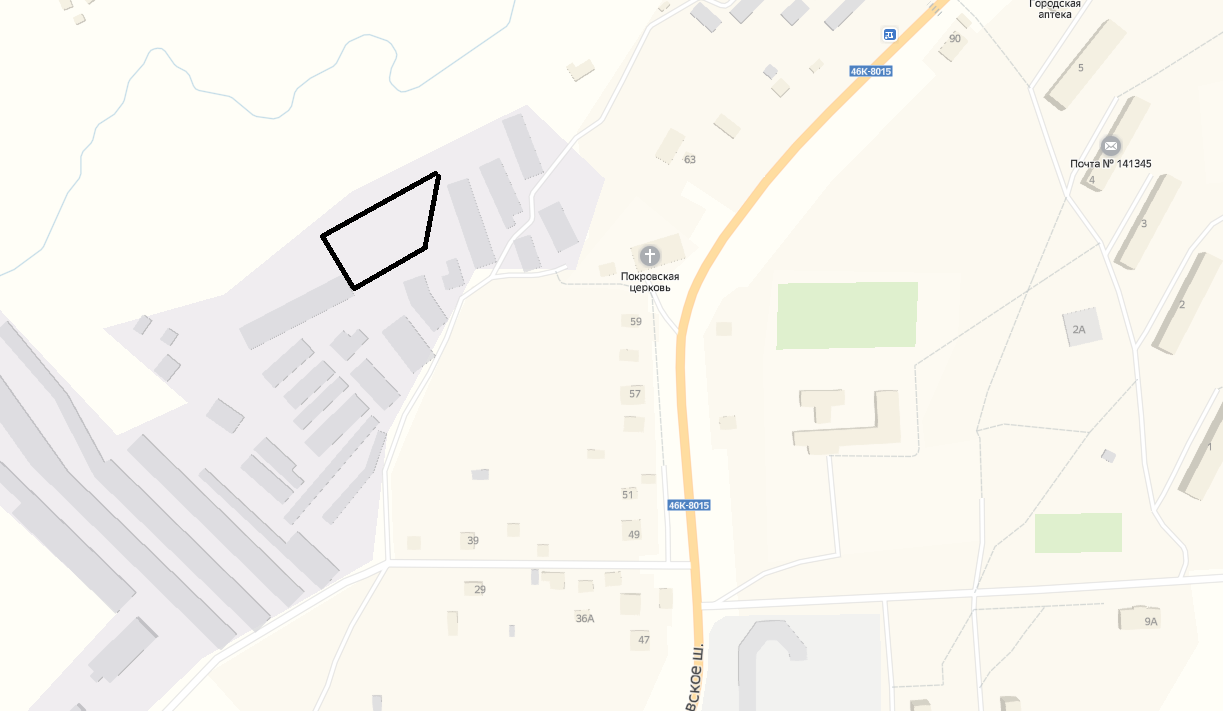 Начальник управления транспорта, связи и дорожной деятельности      ________________А.В. Филиппочкин